ПАСПОРТ СПЕЦИАЛИСТА Образование ___________Высшее____________________________________1.  наименование вуза, где учился  Киргизский селькохозяйственный институт им. К.И. Скрябина2.  год окончания вуза__1994 Место работы в настоящее время 1. Государство ________ Кыргызская Республика _______________________ 2 Организация _____Кыргызкий национальный аграрный университет им. К.И. Скрябина 3. Должность ______Декан факультета ветеринарный медицины и биотехнологии Наличие ученой степени 1. Степень (К) _________Кандидат_ветеринарных наук___________________ Отрасль наук  патология, онкология и морфология животных Шифр специальности (по номенклатуре научных работников) __16.00.02______ Дата присуждения ____27_сентябрь_2001_года____________________________2. Степень (Д) ___________________________________________________ Отрасль наук _____________________________________________________ Шифр специальности (по номенклатуре научных работников) __________ Дата присуждения _________________________________________________ Наличие ученых званий 1. Ученое звание (доцент/снс) _____доцент____________________________ Специальность   «Ветеринария»________________________________ Дата присвоения ________3.07.2006 года___________________________ 2. Ученое звание (профессор) _____________________________________ Специальность ____________________________________________________ Дата присвоения __________________________________________________ Наличие академических званий 1. Звание ________________________ Академия ______________________ 2. Звание ________________________ Академия ______________________ 1. Количество публикаций ___44_____ в т.ч. научных ___31__________,монографий _____  - _______, учебно-методических _____13__________,открытий _______  -   ______, изобретений ______  -   ____________. Научные труды Основные: шифр научной специальности _____________________________ 1. Визирографическая мерограмма нижнечелюсттной тройничного нерва кыргызского тайгана 2. Морфологические и биохимические показатели крови молодняка мелкого рогатого скота 3. Краниометрическая характеристика и цефалический индекс скелета головы кыргызского тайгана (аборигенная гончая собака) Дата заполнения 26 сентября 2022 г.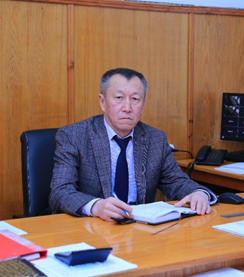 1.Фамилия    Бегалиев                                     2. Имя _Ырысбек  3. Отчество Токтосунович4.Пол   муж. 5. Дата рождения   23.07.19636. Место рождения Нарынская обл. Ат-Башинский р-н7. Национальность  кыргыз8. Гражданство  Кыргызстан